                                                                                                                      Al Dirigente Scolasticodell’Istituto Comprensivo DD2-BoscoMarcianiseIl/la sottoscritto/a, docente  ________________________________________, in qualità di Tutor del progetto/modulo indicato in oggetto                                                                                  C H I E D El’acquisto del seguente materiale di consumo necessario per la realizzazione del suddetto progetto: n° 01 raccoglitori ad anello porta progetto ;n° 15 cartelline porta documenti; n° 02 risme di carta formato A4;n° 30 buste di plastica per raccoglitore ad anelli;n° __________________________________________________; n° __________________________________________________;n° __________________________________________________;n° __________________________________________________;n° __________________________________________________;n° __________________________________________________;                                                                                                                       IL TUTORMarcianise, ___ / ___ / 	___________________________FONDI STRUTTURALI EUROPEI-PROGRAMMA OPERATIVO NAZIONALE“Per la scuola, competenze e ambienti per l’apprendimento” 2014-2020Avviso Pubblico n.  4396 del 09/03/2018 per la realizzazione di progetti di potenziamento delle competenze di base in chiave innovativa, a supporto dell’offerta formativaASSE I – ISTRUZIONE – FONDO SOCIALE EUROPEO (FSE).OBIETTIVO SPECIFICO 10.2. – Miglioramento delle competenze chiave degli allieviSOTTO AZIONE 10.2.1A – Azioni specifiche per la scuola dell’infanzia                                            SOTTO AZIONE 10.2.2A Competenze di baseLettera di formale autorizzazione del MIUR prot. n. AOODGEFID/22702 del 01/07/2019Progetto denominato “Competenze di base  II edizione scuola primaria e secondaria” Codice identificativo progetto 10.2.2A - FSE PON – CA – 2019 – 257 CUP C28H18000310007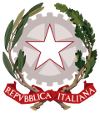 ISTITUTO COMPRENSIVO STATALE “D.D.2 - BOSCO”DIREZIONE E AMMINISTRAZIONE: Piazza della Repubblica –81025 Marcianise (CE) - TEL/FAX: 0823.826345CODICE MECCANOGRAFICO: CEIC8AR004 CODICE FISCALE: 93085980618PLESSO SCUOLA SECONDARIA I GRADO: “S.G. BOSCO” tel. 0823.635253PLESSI SCUOLA PRIMARIA: “G. PASCOLI” tel. 0823.826345 – “PIZZETTI” tel. 0823.838299PLESSI SCUOLA DELL’INFANZIA: “VIA VENETO” tel. 0823.635282- “PIZZETTI” tel. 0823.838299E-MAIL: ceic8ar004@istruzione.it PEC: ceic8ar004@pec.istruzione.it WEB: www.istitutocomprensivodd2bosco.gov.it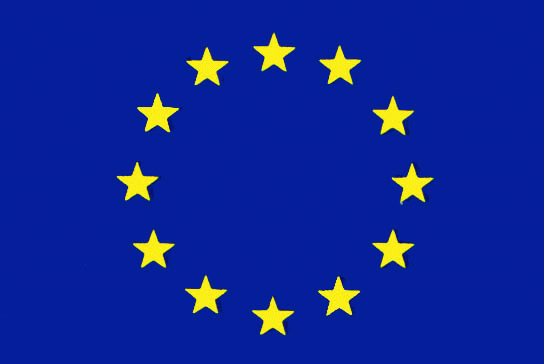 Oggetto:Richiesta materiale facile consumo progetto denominato “Competenze di base  II edizione scuola primaria e secondaria” Codice identificativo progetto  10.2.2A- FSEPON-CA-2019-257Titolo progetto/modulo __________________________________________________